Spielvereinigung Halstenbek-Rellingen e.V. 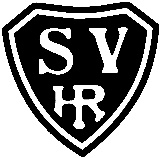 Eintrittserklärung FußballherrenabteilungGeschäftsstelle: Lütten Hall 1a, 25469 Halstenbek, Mo. 10 ‑ 12 und Do. 10 ‑ 12 UhrTel.: 04101-403828, Fax: 04101-473189, Mobil: 0176-82161122e-Mail: info@svhr.de, Internet: www.svhr.deBankverbindung: Sparkasse Südholstein, IBAN: DE40 2305 1030 0003 2093 92Auszug aus der Satzung:Eintritt und Austritt muss schriftlich erfolgen. Eine rückwirkende Kündigung ist nicht möglich.Die Kündigung der Mitgliedschaft ist nur zum 30.06. und zum 31.12. jeden Jahres möglich.Stimmberechtigt auf einer Hauptversammlung ist ein Mitglied, das mindestens 16 Jahre alt ist.Durch Beschluss der Hauptversammlung können die Beiträge geändert werden.Die persönlichen Daten werden in unsere EDV-Anlage gespeichert. Sonstigen Dritten werden diese Daten nicht zugänglich gemacht.Die Beiträge sind ab 01.07.2023 wie folgt gestaffelt:aktive Mitglieder	halbjährlich	108,00 Europassive Mitglieder	"	42,00 EuroSchüler, Studenten, Auszubildende	"	78,00 EuroDer Beitragseinzug erfolgt am 15.02. (oder dem darauffolgenden Werktag) und am 15.08. (oder dem darauffolgenden Werktag) des laufenden Geschäftsjahres. Bei der Aufnahme wird eine einmalige Bearbeitungsgebühr bei aktiven Mitgliedern von 10,00 Euro mit dem Beitrag eingezogen.Halstenbek, den_______________________	Unterschrift:__________________________________________SEPA-Lastschrift-Mandat für Spielvereinigung Halstenbek-Rellingen e.V., Lütten Hall 1 a, 25469 Halstenbek Gläubiger-Identifikationsnummer: DE52FuH00000385287Ich ermächtige die Spielvereinigung Halstenbek-Rellingen, die Aufnahmegebühr und den Vereinsbeitrag (halbjährlich s.o.) von meinem Konto mittels Lastschrift einzuziehen. Zugleich weise ich mein Kreditinstitut an, die von der Spielvereinigung Halstenbek-Rellingen e.V. auf mein Konto gezogenen Lastschriften einzulösen. Die Mandatsreferenz wird Ihnen mit dem Aufnahmebestätigungsschreiben mitgeteilt.Hinweis: Ich kann innerhalb von acht Wochen, beginnend mit dem Belastungsdatum, die Erstattung des belasteten Betrages verlangen. Es gelten dabei die mit meinem Kreditinstitut vereinbarten Bedingungen.DatenschutzerklärungFür die Mitgliedschaft in der Spielvereinigung Halstenbek – Rellingen e.V.Spielvereinigung Halstenbek-Rellingen e.V., 25469 Halstenbek, Lütten Hall 1aVertreten durch den Vorstand der SV Halstenbek-RellingenE-Mail: info@svhr.deDie Spielvereinigung Halstenbek-Rellingen ist nach ihrer Satzung als Sportverein in den Sportarten Fußball und Tennis tätig. Durch den Aufnahmeantrag kann für natürliche Personen die Mitgliedschaft in dem Verein erworben werden.Die in dem Aufnahmeantrag erhobenen Daten dienen ausschließlich der Erfüllung des satzungsgemäßen Zwecks. Die Spielvereinigung Halstenbek-Rellingen gewährleistet einen Schutz gegen jegliche Art von rechtswidriger Verarbeitung der erhobenen personenbezogenen Daten im Sinne von Artikel 32 der Datenschutz-Grundverordnung (Art. 32 DS-GVO).Die Verarbeitung der erhobenen Daten erfolgt zum Zwecke der satzungsgemäßen Sportausübung.Zur Ausübung des Sports ist die Weitergabe der Daten an nachstehende Institutionen erforderlich: Kreissportverband SH, Landessportverband SH, Hamburger Fußball- bzw. Tennisverband, Gemeindeverwaltungen Halstenbek und Rellingen, Kreisverwaltung Pinneberg, Sparkasse Südholstein und Volksbank Pinneberg-ElmshornEin Datenschutz dieser Institutionen wird durch diese gewährleistet.Die Veröffentlichung personenbezogener Daten im Internet oder in lokalen, regionalen oder überregionalen Printmedien erfolgt zur Wahrung berechtigter Interessen des Vereins.Eine Verarbeitung der erhobenen Daten außerhalb des satzungsgemäßen Zwecks bedarf der Einwilligung des Vereinsmitglieds.Das Mitglied hat das Recht über die Verarbeitung der erfassten Daten Auskunft zu erhalten.Ferner hat das Mitglied das Recht, dass die mit dem Aufnahmeantrag erhobenen Daten nach einem Vereinsaustritt gelöscht werden. Die Frist zur Löschung beträgt zehn Kalenderjahre nach dem Datum des Vereinsaustritts.Halstenbek, 20.7.2018Nachname:Nachname:Vorname:Vorname:Geburtsdatum:Geburtsdatum:Geburtsort:Geburtsort:Staatsangehörigkeit:Staatsangehörigkeit:Straße + Hausnr.:Straße + Hausnr.:Straße + Hausnr.:Straße + Hausnr.:Postleitzahl:Wohnort:Wohnort:Wohnort:Telefon privat:Telefon privat:Telefon mobil:Telefon mobil:e-Mail:e-Mail:e-Mail:Eintrittsdatum:Ich gehörte bisher folgenden Sportvereinen an:Ich gehörte bisher folgenden Sportvereinen an:Ich gehörte bisher folgenden Sportvereinen an:Ich gehörte bisher folgenden Sportvereinen an:Eintritt als: (zur Berechnung des Beitrags wichtig! Bitte unbedingt Zutreffendes ankreuzen!)Eintritt als: (zur Berechnung des Beitrags wichtig! Bitte unbedingt Zutreffendes ankreuzen!)Eintritt als: (zur Berechnung des Beitrags wichtig! Bitte unbedingt Zutreffendes ankreuzen!)aktives Mitgliedpassives MitgliedMannschaftSchüler/Student Auszubildender*)*) Bitte entsprechende Bescheinigung beifügen!    Ohne gültige Bescheinigung wird in jedem Fall der volle Beitrag abgebucht!*) Bitte entsprechende Bescheinigung beifügen!    Ohne gültige Bescheinigung wird in jedem Fall der volle Beitrag abgebucht!Ich habe die Datenschutzerklärung (siehe Rückseite) zur Kenntnis genommen.Vorname und Name (Kontoinhaber)Straße, Hausnummer, PLZ und OrtBanknameIBANDEBICOrt, DatumUnterschrift (Kontoinhaber)